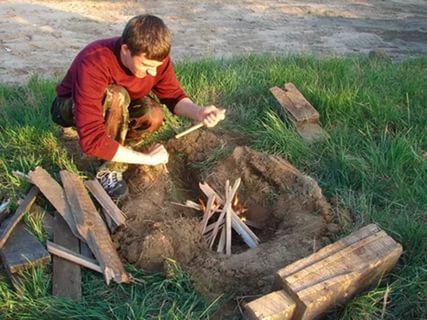 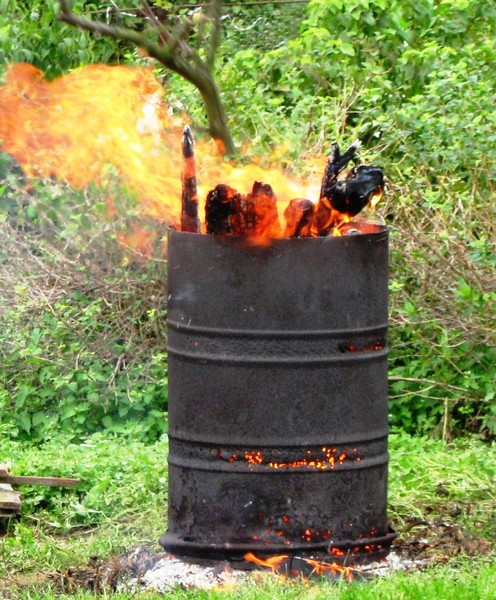 Использование открытого огня должно осуществляться в специально оборудованных местах при выполнении определенных требований:- место использования открытого огня должно быть выполнено в виде котлована (ямы, рва) не менее 0,3 м глубиной и не более 1 м в диаметре; - оно должно располагаться не ближе 50 м от ближайшего объекта, 100 м - от хвойного леса (отдельных хвойных деревьев) и 30 м - от лиственного леса (отдельных групп лиственных деревьев) и т.д.-для своевременной локализации горения емкость для сжигания мусора должна быть с металлическим листом. Его размер должен позволять полностью закрыть емкость сверху.При уничтожении сухой травянистой растительности, стерни, пожнивных остатков и иных горючих отходов допускается увеличивать диаметр очага горения до 3 м.В течение всего периода использования открытого огня до прекращения тления должен осуществляться контроль за нераспространением горения (тления) за пределы очаговой зоны.Администрация городского округа г.Бор надзор предупреждает!Использование открытого огня запрещено!!!- на торфяных почвах; - при установлении особого противопожарного режима; - под кронами деревьев хвойных пород; - в емкости, стенки которой имеют огненный сквозной прогар и тд.За нарушения требований пожарной безопасности, совершенные в условиях особого противопожарного режима предусмотрена административная ответственность, а именно:на граждан – от 2 до 4 тысяч рублей,на должностных лиц – от 15 до 30 тысяч рублей,на лиц, осуществляющих предпринимательскую деятельность без образования юридического лица – от 30 до 40 тысяч рублей;на юридических лиц – от 200 до 400 тысяч рублей.Телефон службы спасения «01» или «101» с мобильного